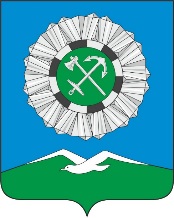 Российская ФедерацияИркутская областьСлюдянский районСЛЮДЯНСКОЕ МУНИЦИПАЛЬНОЕ ОБРАЗОВАНИЕГОРОДСКАЯ ДУМАРЕШЕНИЕг. Слюдянкаот 26.01.2023г №14 V-ГД Об отчете о деятельности Думы Слюдянского муниципальногообразования V созыва за 2022 год 	Руководствуясь статьями 33,37 Устава Слюдянского муниципального образования, зарегистрированного Главным управлением Министерства юстиции Российской Федерации по Сибирскому Федеральному округу от 23 декабря 2005 года №RU385181042005001, с изменениями и дополнениями, зарегистрированного Управлением Министерства юстиции Российской Федерации по Иркутской области от 06 декабря 2021 года №RU385181042021002.ГОРОДСКАЯ ДУМА решила: Принять к сведению отчет о деятельности Думы Слюдянского муниципального образования за 2022 год (приложение №1)Опубликовать настоящее решение в газете «Байкал Новости» или в приложении к данному периодическому изданию, а также разместить на официальном сайте администрации Слюдянского городского поселения Слюдянский район в сети Интернет.Глава Слюдянского муниципального образования                                                                                        В.Н. СендзякПредседатель Думы Слюдянского муниципального образования                                                                                         М.М.Кайсаров                                                                                                              Приложение                                                                                                 к решению Думы Слюдянского                                                                                                       муниципального образования                                                                                                               от 26.01.2023 № 14 V-ГД    Отчето деятельности Думы Слюдянского муниципального образования Слюдянского района Иркутской области V созываза 2022 годДеятельность представительного органа местного самоуправления - Думы Слюдянского муниципального образования осуществлялась в соответствии  с законодательством Российской Федерации, Иркутской области, Уставом Слюдянского муниципального образования, Регламентом Думы Слюдянского муниципального образования и  основывалась на принципах свободного обсуждения и решения вопросов, отнесённых к полномочиям  Думы Слюдянского муниципального образования, законности, гласности, учёта мнения населения, соблюдения прав жителей Слюдянского муниципального образования в осуществлении местного самоуправления, ответственности перед избирателями. Осуществление нормотворческой инициативы в соответствии со своими полномочиями, а также контроль исполнения принимаемых нормативных правовых актов и, в целом деятельности исполнительных органов и должностных лиц местного самоуправления проводились с целью успешного решения вопросов местного значения. В целях дальнейшего совершенствования работы с нормативными правовыми актами в соответствии с требованиями Федерального закона по всем проектам нормативных правовых актов проводилась антикоррупционная экспертиза.Работа Думы Слюдянского муниципального образования (далее – Дума) строилась на основании плана работы. Основными направлениями деятельности Думы в 2022 году были: - приведение Устава Слюдянского муниципального образования и действующих нормативно- правовых актов   в соответствие с действующим федеральным и областным законодательством;- утверждение исполнения бюджета Слюдянского муниципального образования, постоянный контроль за исполнением его доходной и расходной частей в соответствии с Бюджетным кодексом РФ, Положением о бюджетном процессе в Слюдянском муниципальном образовании;- исполнение, ход и анализ эффективности выполнения муниципальных программ;- работа по повышению качества и результативности принимаемых Думой решений, контроль за их исполнением;- контроль за исполнением органами местного самоуправления и должностными лицами местного самоуправления полномочий по решению вопросов местного значения.Установленная численность Думы - 15 депутатов, избираемых на муниципальных выборах сроком на пять лет на основе всеобщего равного, прямого избирательного права при тайном голосовании. Заседания ДумыОсновной организационной формой деятельности Думы является заседание. За отчетный период проведено 3 заседания Думы IV созыва, на которых рассмотрено 27 вопросов и 5 заседаний Думы V созыва, из них очередных заседаний - 3,                 внеочередных -  5 и рассмотрено 61 вопрос. На заседаниях Думы рассмотрено и принято 88 решений Думы. Явка депутатов на заседания Думы за 2022 годНа всех пяти заседаниях Думы V созыва был кворум. Некоторые депутаты не имели возможности присутствовать на заседаниях Думы по уважительным причинам. Заседание комиссий, депутатские и публичные слушанияДля предварительного обсуждения вопросов, вносимых на рассмотрение Думы, проводились заседания постоянных депутатских комиссий. В Думе действуют 3 депутатские комиссии:Комиссия по уставу, регламенту и депутатской этике - председатель комиссии Тимофеев А.В.;Комиссия по бюджетному и налоговому законодательству - председатель комиссии Плохотнюк А.В.;Комиссия по социально-экономическому развитию - председатель комиссии               Юфа М.В.На заседаниях комиссий все вопросы были рекомендованы к рассмотрению на Думе.Комиссия по бюджетному и налоговому законодательству рассмотрела наибольшее количество вопросов. Это связано с тем, что все вопросы, касающиеся принятия исполнения бюджета, распоряжений муниципальным имуществом требуют самого тщательного и предварительного рассмотрения.Эффективная финансовая деятельность органов местного самоуправления немыслима без надлежащего контроля за поступлением и расходованием бюджетных средств. Контроль за эффективной финансовой деятельностью Слюдянского муниципального образования осуществляется Ревизионной комиссией Слюдянского муниципального образования (председатель Кашапова Р.В.), которая является постоянно действующим органом финансового контроля, подотчетным в своей деятельности Думе. Деятельность ревизионной комиссии Слюдянского муниципального образования осуществлялась в соответствии с планом работы на 2022 год.  Основной задачей Ревизионной комиссии Слюдянского муниципального образования является контроль за эффективным и рациональным использованием бюджетных средств Слюдянского муниципального образования. Думой планомерно проводилась работа по совершенствованию нормативно - правовой базы на предмет ее соответствия действующему законодательству. В этом направлении Дума тесно взаимодействовала с прокуратурой Слюдянского района и юридическим отделом администрации Слюдянского городского поселения (далее – администрация). Проекты нормативных правовых актов направлялись заблаговременно в органы прокуратуры для получения заключения. Данное взаимодействие позволяет исключить факты обращения органов прокуратуры в суд по вопросам соответствия законности нормативных правовых актов. Представители прокуратуры постоянно принимают участие в заседаниях Думы. В отчетном периоде депутаты Думы осуществляли взаимодействие с органами государственной власти, администрацией, администрацией Слюдянского муниципального района.Осуществлялась постоянная совместная работа депутатских комиссий с администрацией по решению жизненно важных вопросов населения города. Администрацией для вновь избранных депутатов проведен обучающий семинар.Депутаты Думы принимали участие в работе комиссии по чрезвычайным ситуациям, штаба по помощи семьям мобилизованных, в Совете Законодательного Собрания Иркутской области, в мероприятии «Общественное признание», проведенном также при участии Законодательного Собрания Иркутской области, планерных совещаниях главы города Слюдянка. Активное участие депутаты Думы совместно с администрацией принимали в сборе и доставке гуманитарной помощи для нужд СВО. Депутатами Думы на дому посещены практически все семьи мобилизованных.На средства депутатов, для детей семей мобилизованных приобретались билеты на концерт, проводимый в ЖД клубе. Депутаты принимали активное участие в новогодних поздравлениях, в том числе и в воинской части.  В Законодательное собрание и адрес Губернатора Иркутской области направлено обращение депутатов Думы о введение моратория на дифференцированный тариф в Иркутской области, жителями города активно собирались и передавались депутатам Думы подписи против установления дифференцированных тарифов, всего собрано и направлено в Правительство Иркутской области 1 400 подписей. Всего депутатами Думы в Правительство Иркутской области и Законодательное Собрание Иркутской области направлено 4 депутатских запроса. В прокуратуру Слюдянского района 3 депутатских запроса. Проводился контроль за работой ООО «УКС» и контроль устранения чрезвычайной ситуации, возникшей вследствие аварии на теплосетях города. Информирование населенияДля наиболее полного информирования населения о деятельности Думы используются все доступные способы. Информация о вопросах, рассматриваемых на заседаниях Думы, депутатских слушаниях и о принятых ею решениях регулярно размещаются в специальном выпуске газеты «Байкал новости», которые направляются в библиотеку семейного чтения, клуб «Волна», размещается на официальном сайте в сети Интернет. Проект повестки заседаний Думы, решения Думы, антикоррупционная экспертиза проектов решений Думы, состав постоянно действующих комиссий, график приема граждан по личным вопросам депутатами Думы доступны для всех на официальном сайте администрации в разделе «Дума», с информацией о Ревизионной комиссии Слюдянского муниципального образования можно ознакомится в разделе «КСО», ведется личный прием и встречи с избирателями.Взаимодействие с Законодательным собранием Иркутской области, Ассоциацией муниципальных образований Иркутской области     Взаимодействие с Законодательным собранием Иркутской области, Ассоциацией муниципальных образований Иркутской области осуществлялось регулярно в течение отчетного периода в формате телефонной и видеоконференцсвязи.Заключительная частьДепутаты Думы осуществляют свою деятельность, направленную на работу с населением, решению жизненно важных вопросов, конструктивное сотрудничество с Главой и администрацией, с прокуратурой Слюдянского района, с областными структурами так, чтобы принимаемые Думой нормативные правовые решения носили позитивный характер, на защиту социально незащищенных слоев населения, для создания условий благополучной жизни человека, проживающего в Слюдянском муниципальном образовании.Дума благодарит Главу Слюдянского муниципального образования, специалистов администрации, активно работающих по вопросам развития местного самоуправления, реализации комплексного плана социально-экономического развития, по решению проблемных вопросов для устойчивого развития нашего города, комфортного проживания населения.Председатель Думы  Слюдянского муниципального образования                                                                М.М. Кайсаров29.0906.1027.1022.1122.12всего1.Кайсаров М.М.1111152.Доценко Л.В.2.Доценко Л.В.113.Юфа М.В.3.Юфа М.В.111144. Домышева Е.А.4. Домышева Е.А.1111155. Чубарова И.Ю.5. Чубарова И.Ю.1111156. Федорова Е.Н.6. Федорова Е.Н.111147.Плохотнюк А.В.7.Плохотнюк А.В.1111158. Алихинян Г.М.8. Алихинян Г.М.111149. Хабибулин М.А.9. Хабибулин М.А.11111510.Савичев Д.А.10.Савичев Д.А.111311.Тимофеев А.В.11.Тимофеев А.В.11111512. Пинчук Н.И.12. Пинчук Н.И.111313. Усачева О.Б.13. Усачева О.Б.111314. Павлова С.В.14. Павлова С.В.11111515.Щербатюк А.А.15.Щербатюк А.А.112кворум на заседаниикворум на заседании1511111111